O Mundo das Profissões 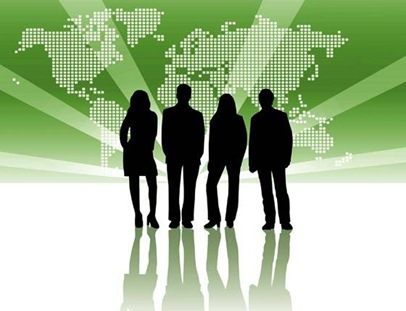 Entretenimento                                                                                        Essa é a palavra de ordem no mundo do futuro. Nove em cada 10 especialistas admitem que o entretenimento permeará a maior parte das atividades humanas. Da educação ao marketing, passando pela prestação de serviços e pelos ambientes de trabalho, para chegar finalmente ao turismo, seu carro chefe, o entretenimento estará presente no modo de se fazer as coisas em boa parte das profissões e do dia-a-dia do planeta nas próximas décadas. Autenticidade 
Ainda na concepção do entretenimento como peça central da sociedade contemporânea, haverá uma profunda reestruturação da concepção e do modus operandi do entretenimento. Aos poucos, o predomínio do cinema e da televisão perderá espaço para as atividades de diversão estruturada, como parques temáticos, acampamentos, esportes coletivos, entre outros. São atividades de "emoções planejadas", onde a pessoa paga para sentir determinado tipo de emoção, com total segurança e previsibilidade. Passado mais algum tempo, as pessoas se cansarão de tanto artificialismo e irão em busca de emoções mais autênticas. Experiências reais, de contato com pessoas "reais", com desfechos nada previsíveis, mas com riscos relativamente baixos.Experiências 
No campo das experiências "reais" é onde residem as maiores oportunidades profissionais do século XXI. Eis o grande desafio para a nossa criatividade. As emoções provocadas pelos filmes de Hollywood não serão mais suficientes. Elas agora precisam ser vivenciadas, experimentadas por todos os órgãos dos sentidos, não mais apenas pela visão.  A Era do Utilitarismo 
Até mesmo a França, que se orgulhava outrora de ser a "mãe das letras e das artes", agora só pensa em eficiência, performance e utilidade. Para a professora emérita da FFLCH da USP - Leyla Perrone-Moisés, desde a Idade Média até meados do século 20, os estudos humanísticos, sobretudo nas suas vertentes filosóficas e literárias, ocuparam um lugar de honra nas universidades. "Os extraordinários avanços científicos e tecnológicos do século passado, recebidos não apenas como valiosos, mas também como prioritários, relegaram os estudos humanísticos a um lugar secundário. A globalização econômica e a conseqüente submissão de todos os países à lógica do mercado tendem agora a desferir o golpe definitivo contra esse tipo de estudo". 

Cursos Tradicionais 
Seja por questões culturais, por falta de conhecimento, por tradicionalismo ou por status, os cursos mais concorridos nas universidades não são os de melhores perspectivas profissionais, mas sim os mais tradicionais. Segundo o vice-reitor da Unesp, Profº Dr. Paulo Cezar Razuk, os "cursos mais concorridos são aqueles ligados as profissões mais tradicionais que, por sinal, algumas delas, a médio prazo, estarão fadadas ao desaparecimento". Escolha da Carreira 
Por imaturidade, desconhecimento, inexperiência e falta de apoio, o jovem brasileiro tem sérias dificuldade na escolha de sua carreira. A influência da família e de amigos, aliada a falta de informações são os fatores que mais pesam na tomada de decisão por parte do jovem vestibulando. Na dúvida, cheio de insegurança, mais de 70% dos jovens optam pelas carreiras tradicionais, já totalmente saturadas no mercado, como medicina, direito, engenharia, odontologia e outras mais. Caberia à escola o papel orientador, mas essa prefere presenciar inerte seus alunos lutando desesperadamente pela aprovação em um curso "tradicional", para amanhã estarem desempregados ou subempregados. Diminuição da Importância do Diploma Universitário 
Dois fatores serão os principais responsáveis pela perda de valor do diploma universitário enquanto instrumento de ascensão social e profissional: a conscientização da necessidade de educação permanente e as novas exigências do mercado de trabalho, como por exemplo: capacidade de aprendizado, assertividade, criatividade, adaptabilidade, flexibilidade e autodidatismo, que são habilidades de difícil mensuração, que não podem ser atestadas através de um diploma. Setores de maior probabilidade de crescimento para as próximas décadasInformática Saúde Meio Ambiente Turismo, lazer e entretenimento Biotecnologia Administração Tecnologia da Informação Terceiro Setor Educação"Profissões do Futuro"Administradores de Comunidades Virtuais Engenheiros de Rede Gestor de Segurança na Internet Coordenadores de Projetos Consultor de Carreiras Coordenadores de Atividades de Lazer e Entretenimento Designer e planejador de Games Gestor de Patrocínios Gestor de Empresas do Terceiro Setor Especialista na preservação do Meio Ambiente Engenharia Genética Gerentes de Terceirização Gestor de Relações com o Cliente Especialista em Ensino a Distância (EAD) Tecnólogo em Criogenia Profissões de Futuro (com possibilidade de crescimento)Turismo Hotelaria Sistema de Informações (Informática) Comunicação Social Moda Administração Gastronomia Logística Marketing Telecomunicações Comércio Exterior e Relações Internacionais Realidade Americana 
O Departamento de Estatísticas do Trabalho dos EUA publicou recentemente um estudo de previsão das áreas de emprego que terão o maior crescimento nos próximos 10 anos. Informática está em primeiro lugar, e Saúde em segundo. Espera-se que o número de pessoas empregadas nas indústrias de computação dos EUA cresça de 1,2 milhão para 2,5 milhões nesse período, e o das pessoas empregadas na área de saúde, de 1,17 milhão para 1,97 milhão. Entre os dez cargos que crescerão mais rapidamente, nove serão gerados por esses dois setores: administradores de bases de dados e redes, engenheiros de computação, analistas de sistemas, assistentes de fisioterapia, assistentes de atenção doméstica (home care), assistentes médicos, fisioterapeutas e assistentes de terapia ocupacional. Os médicos não estão entre as carreiras que crescerão significativamente. Situação do Brasil 
Segundo o Professor José Pastore, caso a economia se mantenha estável, espera-se que sejam gerados uns 20 milhões de novas posições de trabalho até o ano 2005. Para Pastores, "a oferta será maior no setor de comércio e serviços que absorverá uns 62% da força de trabalho: a indústria responderá por 22% e agropecuária 16%. Portanto, dos 20 milhões de posições a serem criadas, 12,4 serão no comércio e serviços: 4,4 na indústria; e 3,2 na agricultura". 
Ainda segundo Pastore, dentro do comércio e serviços, o que promete crescer mais são as profissões nos campos da saúde, educação, hospedagem, alimentação, lazer, seguros, administração, corretagem imobiliária, compra e venda - em especial, via telefone, Internet e fax e uma forte procura por profissionais ligados ao comércio internacional. De um modo geral, tenderão a aumentar as profissões que envolvam contato com outras pessoas - agentes de seguros, recepcionistas de hotel, garçons, maitres, professores, advogados, assistentes sociais, enfermeiros, paramédicos e profissionais que trabalham com crianças e velhos.  Carreiras Inusitadas 1 
A revista francesa Techniques Magazine, em edição de setembro do ano passado, publicou uma lista de 28 carreiras poucos comuns que, segundo ela, serão destaque nos últimos 10 a 25 anos. Entre elas se destacam Arqueólogo Submarino, Consultor de Lazer, Gerente de Centro de Informações, Tecnólogo em Bateria de Células Combustíveis Automotivas, Tecnólogo em Correio Eletrônico, Tecnólogo em Medicina Biônica e Terapeuta de Horticultura. Carreiras Inusitadas 2 
A revista americana Time publicou um caderno no mês de março desse ano em que apresenta, de forma bem humorada, suas previsões para as profissões do século XXI. Entre as previsões da Time estão: (a) Engenheiro de Tecidos Celulares - que atuarão na fabricação de órgãos humanos artificiais; (b) Programador de Genes - que trabalharão com o mapeamento e alterações no código genético dos seres vivos para evitar e combater doenças e desenvolver medicamentos; (c) Farmofazendeiro - juntando as habilidades agrícolas com as farmacêuticas, esse profissional vai produzir grãos geneticamente modificados com a ajuda da engenharia genética;(d) Organizadores de dados - profissional com a habilidade de organizar o turbilhão de informações que todos os dias é produzido por institutos de pesquisas, ONGs, governos, imprensa, universidades, e selecionar as informações necessárias, sintetizá-las e contextualizá-las;(e) Atores e escritores virtuais - para atuarem em filmes e fotonovelas veiculados apenas na Internet;(f) Engenheiros do conhecimento - profissionais capazes de criar inteligência artificial ou traduzir o expertise de especialistas e reproduzi-lo em softwares. Diminuição da Duração dos Cursos no Ensino Superior 
Acredita-se que em futuro próximo os cursos de graduação terão de um a três anos, no máximo, de forma que o indivíduo inicie seu processo profissional o quanto antes, mantendo a vida estudantil concomitantemente a vida profissional. Atualmente, mais da metade das pessoas que se formam no Ensino Superior dos EUA fizeram cursos de duração inferior a três anos. No Brasil, esse movimento tem início com o crescimento e popularização dos cursos seqüenciais, que são cursos superiores de formação específica com duração de dois anos. Cursos Seqüenciais 
Apesar das significativas possibilidades de crescimento dos cursos seqüenciais no Brasil, há uma grande preocupação com o mercado de trabalho para os egressos dessa modalidade de curso. Os que forem em áreas específicas, que não concorrem com a graduação, terão grandes chances de sucesso. Os que forem apenas uma "graduação" reduzida para dois anos, devem fracassar por não oferecer ao egresso condições adequadas para concorrer no mercado de trabalho. Mercado de Trabalho 
O encolhimento e o desaparecimento de diversos mercados de trabalho é um movimento que já vem sendo acompanhado há mais de duas décadas. Só agora, no entanto, ele se configura como irreversível. Não há governo ou sindicato que possa alterar esse quadro. Absolutamente nada poderá deter a marcha da imprevisibilidade. Profissões desaparecerão, mas novas oportunidades surgirão. O que as pessoas precisam entender é que as coisas não serão mais como eram antes. Uma carreira não tem como ser planejada para toda a vida. Já está longe o tempo em que passar no concurso do Banco do Brasil era garantia de segurança "eterna". Para o Doutor em economia e articulista do jornal A Folha de São Paulo - Gilson Schwartz, o mercado de trabalho, no sentido convencional da expressão, sumiu. Para ele, esse "desaparecimento" do mercado pode ter sete diferentes significados:Encolhimento do mercado, existindo menor oferta de empregos devido a retração da economia. Desaparecimento do mercado através da substituição de certas profissões por máquinas e computadores, ou ainda, pela eliminação do processo de intermediação. Por exemplo, já é previsto o fim dos agentes de viagens devido a gradativa eliminação da intermediação na compra de passagens. Flexibilização do mercado com as mudanças das leis trabalhistas e o aumento do trabalho realizado de forma "alternativa" ao convencional (CLT). Virtualização do mercado com a transferência de diversos serviços para dentro da Internet, como por exemplo, os serviços bancários, os serviços de representação comercial etc. Degradação do mercado pela perda do status de determinada profissão ou pela deteriorização progressiva de uma carreira, como por exemplo, a carreira de policial no Brasil. Barreiras etárias à entrada no mercado em função da dificuldade que trabalhadores acima de 45 anos encontram para conseguirem uma colocação profissional. Irrelevância do mercado, já que muitas pessoas estão encontrando outras formas de sobreviverem, livres e distantes do mercado formal de trabalho.Emprego 
Sonhar em achar um emprego que se adapte às suas preferências e qualificações está se tornando um conto de fadas. Não é mais o mercado que vai se adaptar ao seu perfil. Você precisa estar em constante mudança para adaptar-se ao perfil do mercado. O trabalhador precisa acompanhar as tendências e conjunturas e estar preparado para ir se adaptando a elas o tempo todo. Neofilia, o gosto pelo novo, pela mudança, é a palavra de ordem na seleção profissional. Competências, Habilidades e Atitudes do Profissional do Século XXICapacidade de trabalhar em equipe Domínio de idiomas Domínio de informática Autodidatismo Reciclagens periódicas Atualização permanente Neofilia Cidadania e responsabilidade social Habilidade em tomada de decisão Capacidade de aprender a aprender Capacidade de associação de idéias Liderança Visão de ConjuntoProfissionais Multímodas 
Além da competência e habilidades necessárias ao profissional do futuro, há um item de fundamental importância: o nível de abrangência das capacidades desse profissional. Os termos para designá-lo são muitos: profissional híbrido, multifuncional, polivalente, multímoda, interdisciplinar, entre outros. O que importa é que ele tenha a capacidade de expressar e aplicar seu conhecimento, competências e habilidades de muitas maneiras. Podemos apresentar como por exemplo de de profissional multímoda,, um nutricionista que está apto a dar consultoria pela Internet, realizar palestras sobre o tema que domina, fazer auditoria nas empresas em que atua e selecionar profissionais do ramo para atuar nos locais em que dá consultoria.    
Especulação 
Temos o senso crítico necessário para saber que um texto como esse não passa de mera especulação. Mesmo embasada em evidências concretas e análises estatísticas, tentar prognosticar o futuro das profissões em um mundo em constantes mudanças, não tem como deixar de ser um exercício de especulação. Mas nem por isso deixa de ter sua utilidade. As grandes descobertas, inventos e negócios da humanidade no decorrer da história, vieram em situações onde seus atores tentaram antecipar o que estava por vir. 
Mesmo com toda a especulação e incerteza, uma coisa pelo menos é certa. No mundo do futuro, haverá muito poucas oportunidades para a mão-de-obra desqualificada. Daí surge o mais promissor de todos os setores profissionais - o setor da Educação.